Processo Administrativo de Concessão de Diárias Nº.197/2020.Proposta de ConcessãoPROPONENTEINFORMAÇÃO ORÇAMENTÁRIASUPERVISORCONCESSÃOPAGAMENTO/RECEBIMENTOPUBLICAÇÃO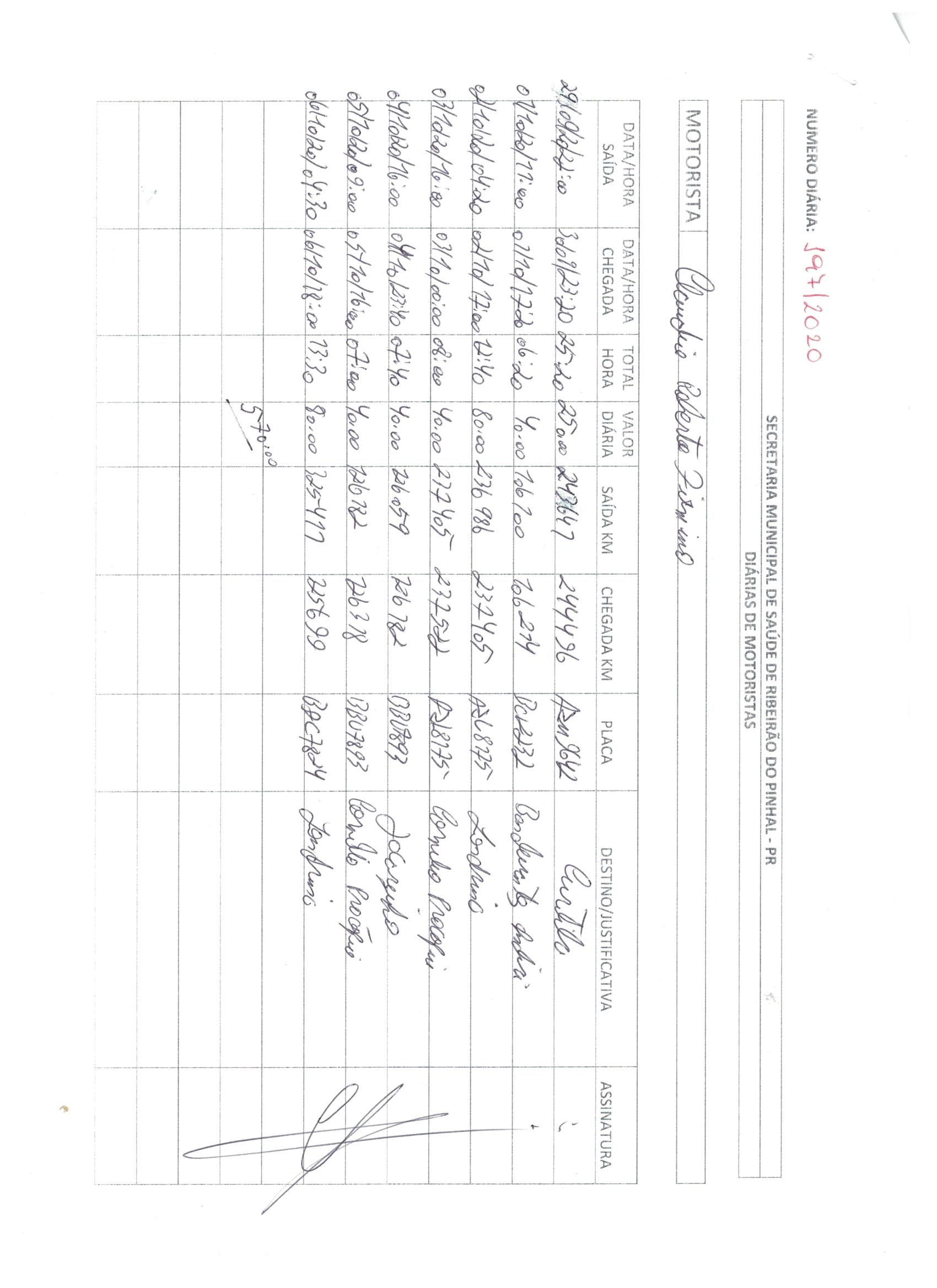 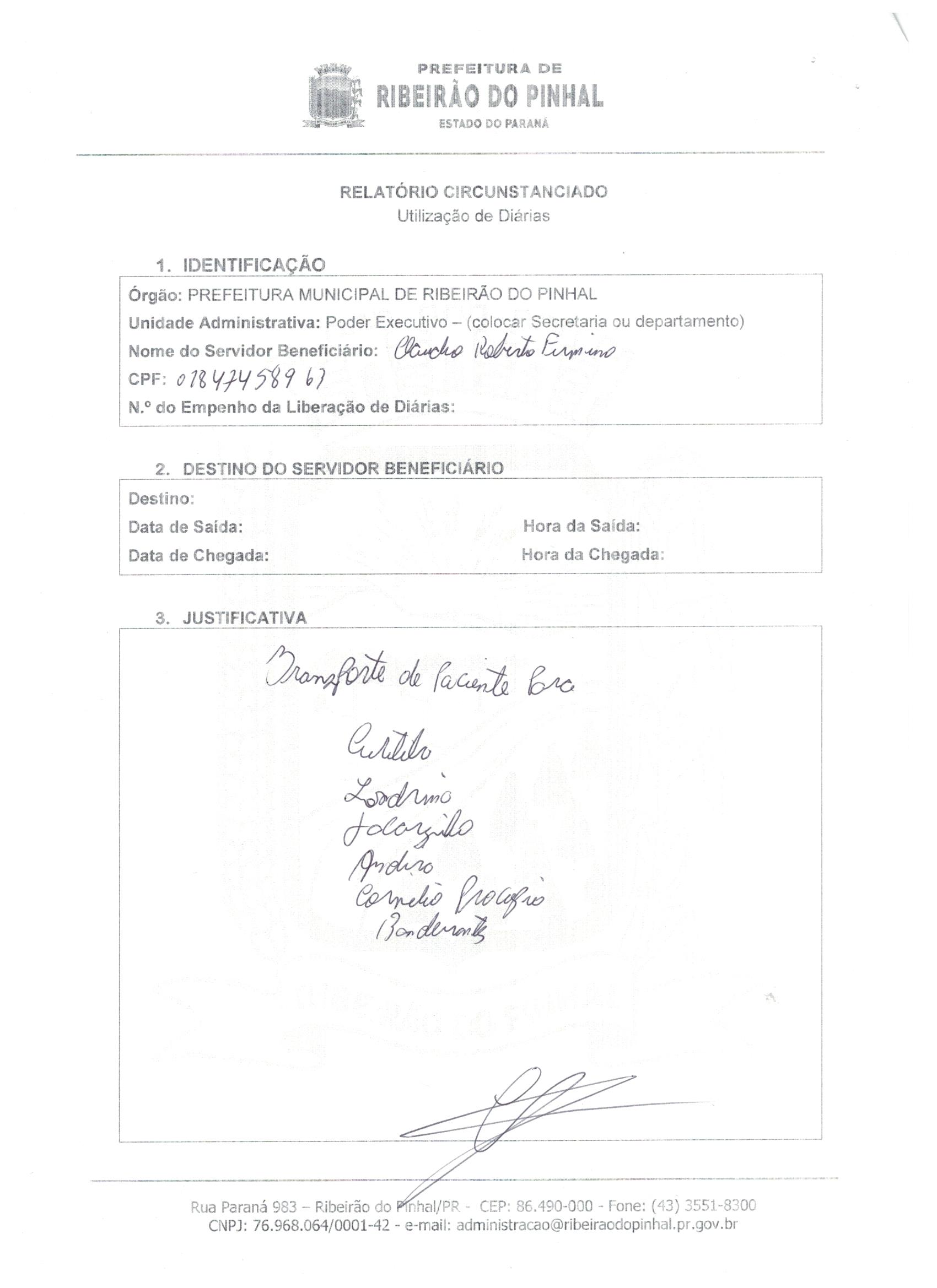 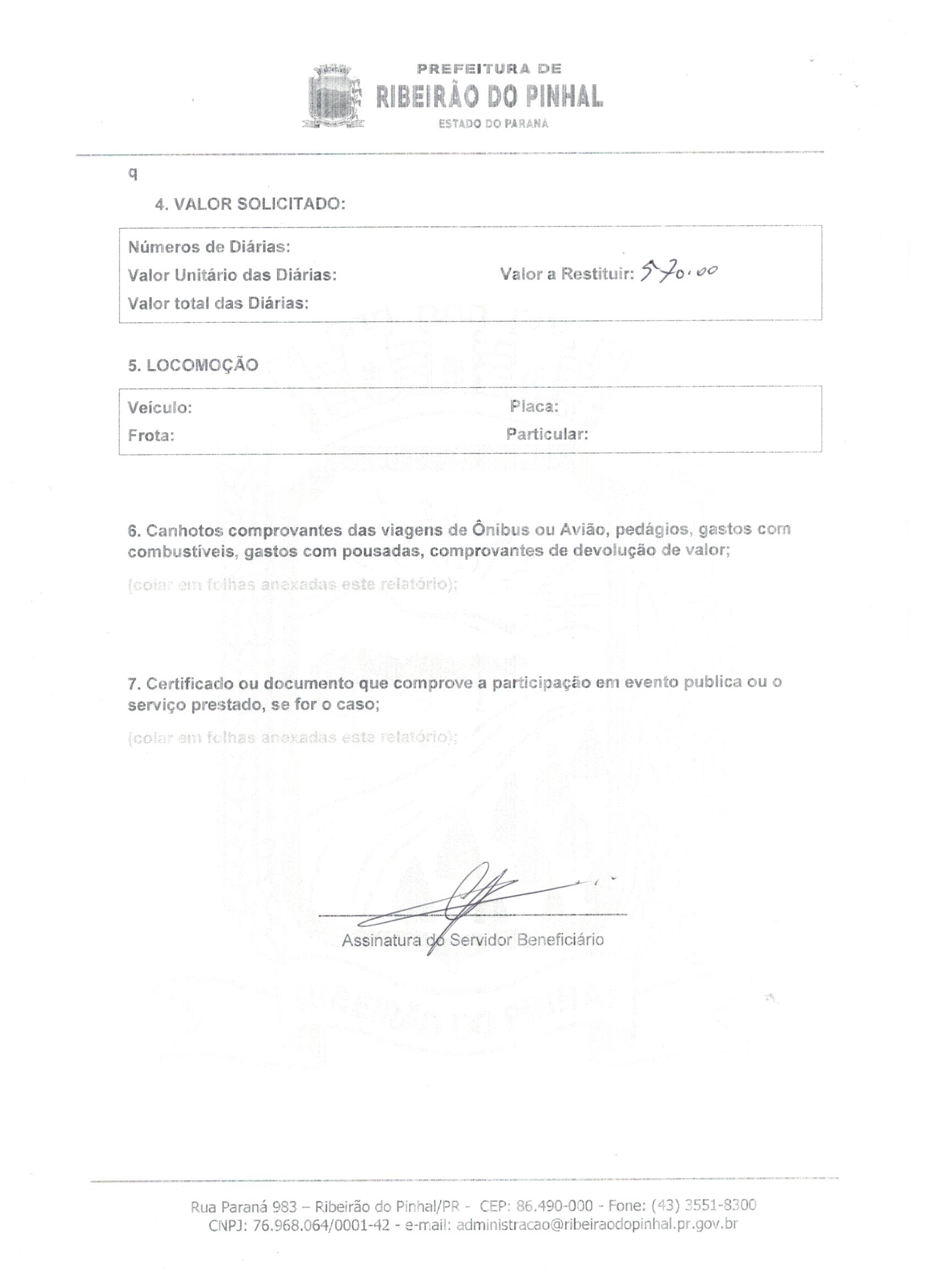 NOME:CLÁUDIO ROBERTO FIRMINOCARGO/FUNÇÃO: MOTORISTA DA SAÚDECPF:018.474.589-63LOCAL, SERVIÇO A SER EXECUTADO E PERÍODO DE AFASTAMENTO:Transporte de pacientes às cidades, Cornélio Procópio , Curitiba ,  Bandeirantes , Andirá, Jacarezinho e LondrinaVALOR DA DIÁRIA – R$570,00(quinhentos e setenta   reais)                                                      ______________________Cláudio Roberto FirminoExiste disponibilidade orçamentária para a concessão da diária, através da dotação orçamentária nº _______;Em, 04/10/2020_______________Marcelo CorinthSuperior hierárquico do Departamento ou Secretaria em que o proponente encontra-se lotado, responsável por controlar e fiscalizar as saídas dos agentes públicos a serviço do município._________________________Vanderlene Silveira de RezendeOrdenadora de DespesasConcedo diárias solicitadas, conforme relatório do supervisor em anexo. Requisite-se e pague(m)-se;_________________________Wagner Luiz de Oliveira MartinsPrefeito MunicipalPaga a importância de R$ 570,00 referente à concessão de diária(s), no período de 29/09/2020, à 06/10/2020 conforme relatório em anexo através da conta corrente do Poder Executivo com nº..... para a conta corrente do solicitante com o nº. 15342-6, da agência nº.3882;___________________________Vanderlene Silveira de RezendeOrdenadora de DespesaO presente documento está de acordo com as normas regulamentares pertinentes, ficará à disposição de quem possa interessar (em arquivo próprio do município) e será publicado no Portal de Transparência do Município de Ribeirão do Pinhal.________________________Evelyn Moraes Oliveira Pulcinelli